pCE2-TA/Blunt-Zero vector(Full Length:3957 bp):Complete Sequence:gttctttcctgcgttatcccctgattctgtggataaccgtattaccgcctttgagtgagctgataccgctcgccgcagccgaacgaccgagcgcagcgagtaagtgagcgaggaagcggaagagcgcccaatacgcaaaccgcctctccccgcgcgttggccgattcattaatgcagctggcacgacaggtttcccgactggaaagcgggcagtgagcgcaacgcaattaatgtgagttagctcactcattaggcaccccaggctttacactttatgcttccggctcgtatgttgtgtggaattgtgagcggataacaatttcacacaggaaacagctatgaccatgattacgccaagctcagaattaaccctcactaaaggtactagtcctgcaggtttaaacgaattcgcccttaagggcgaattcgcggccgctaaattcaattcgccctatagtgaatcgtattacaattcactggccgtcgttttacaacgtcgtgactgggaaaaccctggcgttacccaacttaatcgccttgcagcacatccacctttcgccagctggcgtaatagcgaagaggcccgcaccgatcgcccgtcccaacagttgcgcagcctatacgtacggcagtttaaggtttacacctataaaagagagagccgttatcgtctgtttgtggatgtacagagtgatattattgacacgccggggcgacggatggtgatccccctggccagtgcacgtctgctgtcagataaagtctcccgtgaactttacccggtggtgcatatcggggatgaaagctggcgcatgatgaccaccgatatggccagtgtgccggtctccgttatcggggaagaagtggctgatctcagccaccgcgaaaatgacatcaaaaacgccattaacctgatgttctggggaatataaatgtcaggcatgagattatcaaaaagcatcttcacctagatcgttttcacgtagaaagccagtccgcagaaacggtgctgaccccggatgaatgtcagctactgggctatctggacaagagaaaacgcaagcgcaaagagaaagcaggtagcttgcagtgggcttacatggcgatagctagactgggcggttttatggacagcaagcgaaccggaattgccagctggggcgccctctggtaaggttgggaagccctgcaaagtaaactggatggctttctcgccgccaaggatctgatggcgcaggggatcaagctctgatcaagagacaggatgaggatcgtttcgcatgattgaacaagatggattgcacgcaggttctccggccgcttgggtggagaggctattcggctatgactgggcacaacagacaatcggctgctctgatgccgccgtgttccggctgtcagcgcaggggcgcccggttctttttgtcaagaccgacctgtccggtgccctgaatgaactgcaagacgaggcagcgcggctatcgtggctggccacgacgggcgttccatgcgcagctgtgctcgacgttgtcactgaagcgggaagagactggctgctattgggcgaagtgccggggcaggatctcctgtcatctcaccttgctcctgccgagaaagtatccatcatggctgatgcaatgcggcggctgcatacgcttgatccggctacctgcccattcgaccaccaagcgaaacatcgcatcgagcgagcacgtactcggatggaagccggtcttgtcgatcaggatgatctggacgaagagcatcaggggctcgcgccagccgaactgttcgccaggctcaaggcgagcatgcccgacggcgaggatctcgtcgtgacccatggcgatgcctgcttgccgaatatcatggtggaaaatggccgcttttctggattcatcgactgtggccggctgggtgtggcggaccgctatcaggacatagcgttggctacccgtgatattgctgaagagcttggcggcgaatgggctgaccgcttcctcgtgctttacggtatcgccgctcccgattcgcagcgcatcgccttctatcgccttcttgacgagttcttctgaattattaacgcttacaatttcctgatgcggtattttctcgttacgcatctgtgcggtatttcacaccgcatacaggtggcacttttcggggaaatgtgcgcggaacccctatttgtttatttttctaaatacattcaaatatgtatccgctcatgagattatcaaataggatcttcacctagatcctgttaaattaaaaatgaagttttaaatcaatctaaagtatatatgagtaaacttggtctgacagttaccaatgcttaatcagtgaggcacctatctcagcgatctgtctatttcgttcatccatagttgcctgactacccgtcgtgtagataactacgatacgggagggcttaccatctggccccagtgctgcaatgataccgcgagacccacgctcaccggctccagatttatcagcaataaaccagccagccggaagagccgagcgcagaagtggtcctgcaactttatccgcctccatccagtctattaattgttgccgggaagctagagtaagtagttcgccagttaatagtttgcgcaacgttgttgccattgctacaggcatcgtggtgtcacgctcgtcgtttggtatggcttcattcagctccggttcccaacgatcaaggcgagttacatgatcccccatgttgtgcaaaaaagcggttagctctttcggtcctccgatcgttgtcagaagtaagttggccgcagtgttatcactcatggttatggcagcactgcataattctcttactgtcatgccatccgtaagatgcttttctgtgactggtgagtactcaaccaagtcattctgagaatagtgtatgcggcgaccgagttgctcttgcccggcgtcaatacgggataataccgcgccacatagcagaactttaaaagtgctcatcattggaaaacgttcttcggggcgaaaactctcaagaatcttaccgctgttgagatccagttcgatgtaacccactcgtgcacccaactgatcttcagcatcttttactttcaccagcgtttctgggtgagcaaaaacaggaaggcaaaatgccgcaaaaaacggaataagagcgacacggaaatgttgaatactcatactcttcctttttcaatattattgaagcatttatcagggttattgtctcatgaccaaaatccgttaacgtgagttttcgttccactgagcgtcagaccccgtagaaaagatcaaacgatcttcttgagatcgtttttttctgcgcgtaatctgctgcttgcaaacaaaaaaaccaccgctaccagcggtggtttgtttgccggatcaagagctaccaactctttttccgaaggtaactggcttcagcagagcgcagataccaaatactgtcgttctagtgtagccgtagttaggccaccacttcaagaactctgtagcaccgcctacatacctcgctctgctaatcctgttaccagtggctgctgccagtggcgataagtcgtgtcttaccgggttggtctcaagacgatagttaccggataaggcgcagcggtcgggctgaacggggggttcgtgcacacagcccagcttggagcgaacgacctacaccgaactgagatacctacagcgtgagctatgagaaagcgccacgcttcccgaagcgagaaaggcggacaggtatccggtaagcggcagggtcggaacaggagagcgcacgagggagcttccagggggaaacgcctggtatctttatagtcctgtcgggtttcgccacctctgacttgagcgtcgatttttgtgatgctcgtcaggggggcggagcctatggaaaaacgccagcaacgcggcctttttacggttcctgggcttttgctggccttttgctcacatM13F：5'-GTAAAACGACGGCCAGT-3' M13R：5'-CAGGAAACAGCTATGAC-3' Lac promoter : bases 217-338 M13 Reverse primer site: bases 327 - 343TOPO binging site (left) : bases 412 - 416TOPO binging site (right) : bases 417 - 421M13 Forward primer site: bases 476 - 492LacZ ccdB fragment: bases 339 – 932Kanamycin resistance ORF: bases 1281 - 2075Ampicillin resistance ORF: bases 2226 - 3239pUC origin: bases 3284 - 3957EcoR I Restriction enzymes site: bases 405 – 410 ; bases 423-428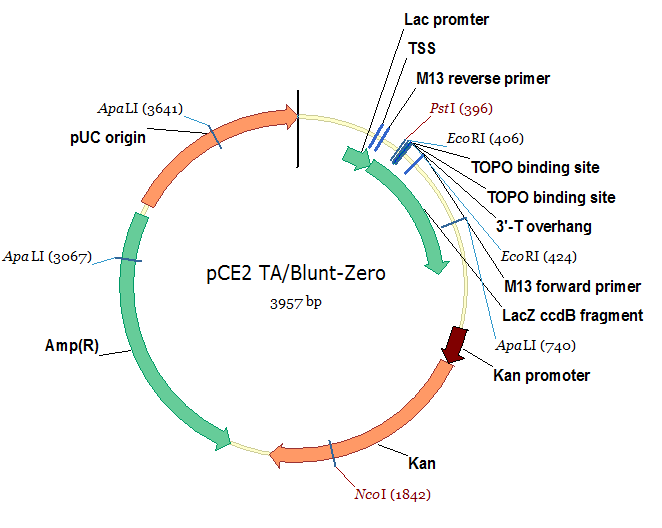 